ПЛАН урока по теме «Выставка автомобилей »Цель урока:1)обучающая-обобщить и закрепить лексику по теме « Основные характеристики автомобиля»2)воспитательная- укрепить мотивацию учащихся ,дать им возможность использовать профессиональные знания , продолжить  развитие межпредметных связейПрезентация к урокуКонспект урока по теме”The autoexibition”- Good afternoon- it’s time to start . Look at the screen-this is the theme of our lesson (Slide 1). Please, write it down into your exercise-books .Last lesson I gave you the home task- to compose a report about definite trend and model of modern cars. You might choose from five famous trade marks  - quite cheap or quite expensive    -  KIA ,FORD,BMW and so on .But before we start our checking ,I’d like to remember you what the main characteristics you should demonstrate.(Slides 2 ): - The first characteristics  is a type of body-the teacher is demonstrating some types of auto bodies- (“sedan”, ”outlander”, “cabriolet” , ”coupe”, “hatchback”)- students  are speaking in turn .-Good . I recommend you to mention how many seats  are in your model –it’s useful information. So you can   some words and phrases on the screen  (Slide 3) characteristics you should tell us about the model. We revised the first point – body , what’s the next  feature ?-  a drive ! What types of a drive do you know ?- Students are calling: “A rear drive”, “A front drive “, “A four –wheel drive “- Good .The next  word  is ”a consumption “or “ a displacement”- for the majority of people it’s very important, because the cost of exploitation  depends on the cost of petrol indeed.-Well, the next auto word is “a capacity of engine “.As you can understand  engine is “a heart “ of any automobile , so the definite connection is- “The stronger heart , the stronger car”.-What is the next  characteristics-“ a maximum speed”- this characteristics is in proper connection with the previous one ,isn’t it ? it’s important for young people like you.-And finally – “a price”! You are not sure that the price you found in your recourse is accurate ? Don’t worry –it doesn’t matter .We are interested in approximately comparison of some models and trends.-So , let’s start the main part of our lesson –“Auto exhibition”! At  home you had  an opportunity to print the time-table (Slide 4)for this part of the lesson – is everybody ready ?  No?-( the teacher is passing some sheets of papers who couldn’t print it at home )-Now all of you are visitors at the exhibition of cars . Have you ever been to an exhibition like that ? I was there two years ago . Many people marked some information in their pads when they were watching auto exhibits . Why ? Because it’s rather difficult  to remember everything , too much information .This information from the time-table   will help you   -at the final of our exhibition you must do a small conclusion about a model you wanted to buy . So , when “dealer”  finishes the report , he will become a visitor and will have an opportunity  to assess the other models.Students are demonstrating their reports in turn.( according the points in time-table)(Slides 5,6,7,8,9   - the teacher got the reports beforehand and put them into the presentation  )Splendid . This part of the lesson is over. Everybody was well-done  -the reports had a lot of information and there were perfect photos there . Thank you very much ! But now you must make your decision – What car would you buy ?Students are speaking about their choice ( being based on slide 10)- “I’ve chosen…because….” Or “ I prefer…..”-Good . Now we have another task – please , divide into pairs-  let’s play – one of you will be a shop-assistant at an auto market, another – a customer .Look at the screen (Slide 11), these phrases will help you to compose small dialogues:Students are composing their dialogues.- Well, who can play the dialogue ?Two or three pairs  are acting their dialogues .(for example):- Good afternoon, can I help you ?-Yes ,I ‘d like to buy  KIA.-What model do you want ?-KIA SORENTO .- I can recommend you this one .- No , I don’t like this colour.-Unfortunately , not all customers have bought cars today. But I hope shop-assistant will be luckier  and more successful  at the next lesson  . During the next lesson we will act dialogues like those ones.-And finally your home task !                                                                                                    I ask you to come into “Questgarden.com/125/17/5/110527054243/” and carry o ut your home task- you must find out information about different models of  CADILLAK . I will inform you on my site  what modals you should take- everyone will get a proper model .-The lesson is over.Пример презентации учащегосяэтапДеятельность преподавателяДеятельность учащихсяМатериалы1Организационныйучитель дает план урока  и объясняет  задачи урока записывают дату и тему урока Слайд 12Этап повторения лексики                            « Основные  параметры автомобиля»  учитель показывает различные типы кузовов  автомобиля и таблицу « Основные параметры автомобиля»Учащиеся называют предложенные  типы  по-английскислайды 2-33Этап проверки домашнего задания по теме «Характеристики автомобиля»Учащиеся делятся на две подгруппы: одна группа демонстрирует  презентации автомобилей (по выбору самих учащихся ), другая часть «посетители автовыставки» заносит данные по каждой марки автомобиля в таблицу для последующего анализа преимуществ различных марок а/вСлайд4таблица,5,6,7,8 ,9(презентации учащихся ) листки с итоговыми таблицами4Этап закрепления лексики  «Характеристики автомобиля»    -монологи учащихсяУчитель предлагает учащимся выказаться о демонстрируемых моделяхУчащиеся дают мотивированное объяснение своих симпатий слайд 105Этап закрепления лексики «Характеристики автомобиля»- диалоги учащихсяУчитель предлагает составить короткие диалоги по образцуУчащиеся делятся на пары «покупатель- продавец» , практикуются в лексике «Характеристики автомобиля»слайд 116Этап домашнего заданияУчитель предлагает составить свое определение     “A comfortable car is…”Учащиеся записывают заданиеслайд 12Trend 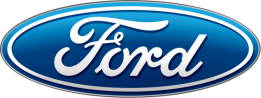 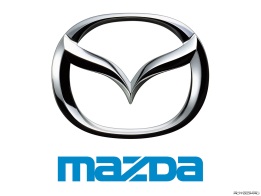 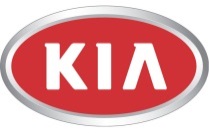 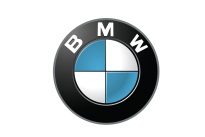 Model Type of bodyNumber of seatsDriveConsumption Capacity Maximum speedPrice -Good afternoon. Can I help you ?-Are you interested in something definite ? - What kind of  body   do you prefer?- How spacious must the model be ?- I can recommend you this one.- How about this one ?-Yes , I want …..-No, nothing special ..-I like sedan….-It doesn’t matter….